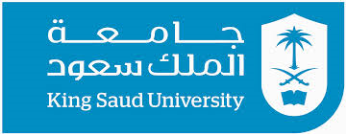  مقارنة بين البرنامج القديم والبرنامج المعدلرئيس مجلس البرنامج التنفيذي المشتركجوانب المقارنةالبرنامج القديمالبرنامج المعدل / المُطورمبررات التعديلاسم البرنامجاسم الدرجة العلميةلغة التدريسأهداف البرنامجشروط القبولطبيعة الشراكة في البرنامجالجهات المشاركة في البرنامجمتطلبات الحصول على الدرجة العلميةالهيكل العام للبرنامجالفئة المستهدفة من البرنامجمواعيد الدراسةتكلفة الوحدة التدريسيةمسارات البرنامجالمستويات الدراسيةالمقررات الدراسية